Srbská 3077753a, 612 00 Brno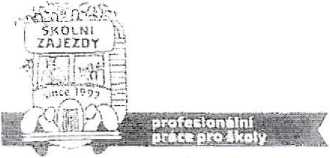 IČ: O559476S, DIČ: CZ05594766 , email: info&skolnizaiezdy. cz v/el) ■ www.skolnizaiezdy.cz bankovní spojeni: Česká spořitelna čisto účtu:  ID datově sebránky: gg387t2SMLOUVA O ZÁJEZDUkterou níže uvedeného dne, měsíce a roku uzavírajíjako pořadatelŠKOLNÍ ZÁJEZDY, s.r.o., iČ 05594766se sídlem Srbská 3077753a, 612 00 Brnoajako zákazníkNázev školy:Acímsa školy.		.	PSŮ:		 IČO:			Telefon		 E-mail.		Jméno kontaktní osoby:	...			 Telefon:		...........Počat účastníků zájezdu:..."!. .	- z toho počet žáků, studentů: ... 	’ pedagogický dozor 1 jména.				 	Číslo zájezdu: 2001124	Číslo a název programu: 20026 - Jižní Anglie - Land’s End a CornwallCena zájezdu*: 10 8S0 KčTermín pobytu: 19, 9. - 26. 9. 2029Drtih ubytováni: v hotelu F1, rodinách	Druh dopravy, autobusDruh stravy; v hotelu snídaně, v rodinách plná penze (snídaně, večeře v rodinách, oběd formou balíčkujCena zájezdu bude uhrazena ve třech zálohových splátkách:(daňový doklad bude vystaven do 15 dnů ode dne uskutečněni zdanitelného plnění, tj. octe dne návratu}*’ nehodící se škrtněteV ceně zájezdu nejsou zahrnuty tyto poplatky a další služby: vstupné do památek (viz orientační ceník vstupného) Zákazník prohlašuje, že se před uzavřením tělo smlouvy seznámil se Všeobecnými podmínkami účasti na autobusových a leteckých zahraničních zájezdech pořádaných CK Školní zájezdy, s.r.ó., souhlasí s nimi a v plném rozsahu j® jako nedílnou součást této smlouvy o zájezdu přijímá. Zákazník dáte prohlašuje, že by! před uzavřením smlouvy pořadatelem poučen ve smyslu ust, § 2524 o,z. o pasových a vízových požadavcích, případně o zdravotních dokladech požadovaných pro cestu. Zákazník dáte svým podpisem potvrzuje, že mu byl předán předepsaný formulář die vyhlášky č. 122/291$ Sb. Pořadatel prohlašuje, áe je pojištěn proti úpadku w smyslu zákona ů. 155/1999 Sb. Toto pojíštfinš jo zahrnuto v ceně zájezdu. Doklad o pojištění pořadatel zákazníkovi předá při uzavření smlouvy.Pořadatel po dobu realizace zájezdu nevykonává pedagogický dozor á nanese zodpovědnost za účastníky zájezdu.Přílohy:i. Všeobecné podmínky účasti na autobusových ň leteckých zájezdech CK školní zájezdy, s.r o.■2. Předepsaný formulář dle vyhlášky č. 122/2010 Sb.Katalogový Jíst zájezdu č. 20026 +■ orientační ceník vstupného do památek {vstupy nejsou v ceně zájezdu)Všeobecné pojistné podmínky ČSOB Pojišťovny a.s. pro cestovní pojištění pR pobytu v ciziněFormulář Seznam účastniků (pořadatel jej odešle po podpisu smlouvy)Pokyny k odjezdu (pořadste! zašle nejpozdéji 7 dní před odjezdem)Doklad o pojištěni proti úpadkuPozři.. Zákazník vyplní formulář a potvrdí jej razítkem a podpisem odpovědné osoby. Tento naskenuje a zašle zpět na e-mail pořadatele, nebo jej ve dvojím vyhotovení zašle na adresu sídla pořadatele. Smlouva o zájezdu potvrzená ze strany pořadatele buds obratem odeslána zpětSoučásti cestovního pojištěni účastníků je tak® pojištění stoma ze zdravotních důvodů. Storno ze zdravotních důvodů musí být pořadateli nahlášeno písemně nebo emailem před zahájením zájezdu. V opačném případě nemusí pojišťovna poskytnout plněni. Účastníci jsou pojištěni od 5. pracovního dne následujícího po uhrazení min. $o % ceny zájezdu všemi účastníky a dodání seznamu účastníků s rodnými čísly pořadateli.* K účasti osob nad 18 let. které nejsou prezenčními studenty základní nebo střední školy, se váže příplatek za ubytováni a Stravu v hostitelských rodinách ve výši 260,- KS/osobafooc. Pro speciální diety (beztepková, diabetická, jiná speciaíni dieta, potravinově alergie) ve stravě v hostitelských rodinách se váže příplatek 150,- Kcfosoba/noc.Ochrana osobních údajů a souhlas s jejích zpracováním (GOPfíTPokud zákazník poskytne v souvislostí $ touto smlouvou pořadateli osobní údaje konkrétních účastníků zájezdu, učiní tak na základě souhlasu tůchto fyzických osob či jejich zákonných zástupců tak, aby společnost Školní zájezdy, s.r.o. tyto osobni údaje zpracovávala v souladu s příslušnými aktuálně platnými e účinnými právními předpisy České republiky a Evropské unie. Bližší informace týkající se zpracováni osobních údajů a právních předpisů, na jejichž. základě je zpracováni prováděno, jsou dostupně na stránkách \vww..skoteizaiezdy,cz nebo je společnost Školní zájezdy, s. r.o. subjektu údajů na požádáni poskytne.Šoužiías se zpracováním osobních údaííri Uděluji tímto souhlas ke zpracování mých výše uvedených osobních údajů správcem společnost: Školní zájezdy, sr.o s Um, že osobni údaje budou zpracovávány v souladu s příslušnými aktuálně platnými a účinnými právními předpisy České republiky a Evropské unie. Poskytnuté údaje budou zpracovány rovněž za účelem zasílání aktuálních nabídek, obchodních sděleni a kontaktu se společnosti Školní zájezdy, s. r. o. Tento souhlas je dobrovolný a lze ho kdykoliv odvolat. Bližší informace týkající se zpracováni osobních údajů a právních předpisů, ne jéifáiž základě je zpracování prováděno, jsou dostupné na stránkách ivv/w skolnizaiezdv.cz nebo je společnost Školní zájezdy, s. íio. subjektu údajů na požádáni poskytne.SOUHLASÍM / NESOUHLASÍM (nehodící se škrtněte)Souhlas.s pořizwámm fotoerrafíí a videozáznamů: Souhlasím e pořizováním fotografii a videozáznamů během zájezdu a s použitím těchto fotografii a videozáznamů v rámci propagačních materiálů cestovní kanceláře, a to jak v hmotné podobě, tak na nenových stránkách. Tento souhlas dívám na dobu neurčitou. Uděleni souhiasu se vztahuje / na osoby, za které či ve prospěch kterých smlouvu ts zájezdu uzavírám, či ns jejich zákonné zástupce. Uzavřením smlouvy prohlašují, že jsem pprávněn/a souhlasy za účastníky udělit, a to ať už na základě smluvního či jiného zastoupeni. Beru na vědomi, že lento souhlas mohu já čl kterákoliv osoba, za kterou nebo ve prospěch které jsem smlouvu o zájezdu uzavřeí/a, či její zákonní zástupci, kdykoliv odvolat, pfíp. zúžil, a to zasláním informace o. odvoláni souhlasu cestovní kanceláři buď na adresu společnosti Školní zájezdy, s.r.o. nebo e-mailem zaslaným na adresu info@skolnizajeZdy.oz	-		 ■■1. platba (záloha)3 000 Kčdo 29. 2. 2020faktura 1 IndpAduálni platby**2. platba (záloha)4 850 Kčdo 29. 4. 2020faktura / indMcfúálni platby**3. platba (záloha)3 000 Kčdo 19. 6. 2020faktura 1 irrfňvíduáiní platby**